MEMORANDUM:TO: 		Dr. Jerome Haky		Chair, University Undergraduate Programs Committee (UUPC)FROM: 	Dr. Donna Chamely-Wiik 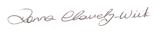 		Chair, Undergraduate Research Curriculum Committee (URCC)DATE: 	February 15, 2018RE: 		RI Designation Commercial Music Topic Research MUS 4911As per the Undergraduate Research Curriculum Committee Manual, the proposal for Research Intensive designation for Commercial Music Topic Research MUS 4911, was discussed and approved by the Undergraduate Research Curriculum Committee this past Wednesday, February 14, 2018. The committee asks the UUPC to consider this course and give them its approval. 